尼康生物影像中心超分辨AX R激光共聚焦显微镜上机培训通知生物医学测试中心尼康生物影像中心将于2022年11月22日（周二）9:00-11:00在清华大学医学科学楼C153举行AX R超分辨激光共聚焦显微镜基础上机培训。	 AX R超分辨率激光扫描共聚焦显微镜结合Ti2-E倒置显微镜，能够生成高质量的25mm视野的图像，每个视野几乎是传统点扫描显微镜的两倍，在单个图像采集中获得比以往更多的信息。本设备拥有四通道高灵敏度探测器，对于弱荧光的样品可采集到更多的信息，尤其是405nm和640nm相较之前的设备有很大的提升。在速度方面，共振扫描所能获得的高速成像可达到720fps。在分辨率方面，结合软件，可以达到140nm。另外该设备安装了XY检流计扫描模块，是一个光刺激模块，可以在光刺激的同时用共聚焦对样品进行活细胞动态成像。培训仪器：超分辨激光扫描共聚焦显微镜培训内容：共聚焦显微镜上机操作、开关机、荧光图像采集、三维层扫、活细胞time lapse、大图拼接、多点采集、超分辨图像采集等。培训时间：2022年11月22日（周二）9:00-11:00培训地点：清华大学医学科学楼C153联系方式：010-62798727 王老师、曹老师报名方式：访问链接： http://training-nikon-image-center.mikecrm.com/zQcx4k4或扫描二维码：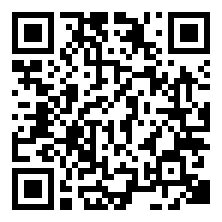 备注：防疫期间，培训仅限校内；本次报名为二维码报名，提交报名信息即报名成功，如需取消报名，请联系我们。培训费用：2位及以上同学报名参加本次培训，每人收取50%机时费。未取消报名的用户，正常收取培训费用。本学期尼康影像中心根据不同的实验类型提供多次小型上机培训。用户自带样品，根据现场情况可以针对样品直接培训。实验室组团培训，可以联系我们定制培训时间和培训内容。生命科学学院尼康生物影像中心细胞影像中心生物医学测试中心